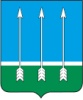 Администрациязакрытого административно-территориального образования Озерный Тверской областиП О С Т А Н О В Л Е Н И Е16.08.2021                                    ЗАТО Озерный		                              № 280Об утверждении Порядка предоставления бесплатного двухразового горячего питания обучающимся с ограниченными возможностями здоровья в муниципальных общеобразовательных учреждениях ЗАТО Озерный Тверской областиВ соответствии с частью 7 статьей 79 Федерального закона от 29 декабря 2012 года № 273-ФЗ «Об образовании в Российской Федерации», в целях организации качественным бесплатным двухразовым горячим питанием обучающимся с ограниченными возможностями здоровья в муниципальных общеобразовательных учреждениях ЗАТО ОзерныйПОСТАНОВЛЯЮ:Утвердить Порядок предоставления бесплатным двухразовым горячим питанием, обучающимся с ограниченными возможностями здоровья, в муниципальных общеобразовательных учреждениях ЗАТО Озерный Тверской области.Признать утратившим силу постановление администрации ЗАТО Озерный от 21.12.2020 № 393 «Об утверждении порядка обеспечения бесплатным двухразовым питанием за счет областного бюджета Тверской области учащихся с ограниченными возможностями здоровья, обучающихся в общеобразовательных учреждениях ЗАТО Озерный».Постановление опубликовать в газете «Дни Озерного» и разместить на официальном сайте ЗАТО Озерный в сети Интернет.Контроль за исполнением настоящего постановления возложить 
на руководителя отдела образования администрации ЗАТО Озерный 
И.А. Гаранину. Настоящее постановление вступает в силу с 01.09.2021 года.Глава ЗАТО Озерный							 Н.А. ЯковлеваПОРЯДОКпредоставления бесплатного двухразового питания обучающимся с ограниченными возможностями здоровья в муниципальных общеобразовательных учреждениях ЗАТО Озерный Тверской области 1. Общие положенияНастоящий Порядок разработан в целях создания условий по предоставлению бесплатного двухразовым горячего питания обучающихся с ограниченными возможностями здоровья в муниципальных общеобразовательных учреждениях ЗАТО Озерный (далее – обучающиеся ОВЗ). Настоящий Порядок устанавливает механизм предоставления бесплатного двухразового горячего питания обучающимся с ОВЗ, источники финансового обеспечения расходов, связанных с предоставлением бесплатного двухразового горячего питания обучающимся с ОВЗ, контроль и ответственность за предоставление бесплатного питания обучающимся с ОВЗ.Обучающийся с ОВЗ - физическое лицо, имеющее недостатки в физическом и (или) психологическом развитии, подтвержденные психолого-медико-педагогической комиссией (далее - ПМПК) и препятствующие получению образования без создания специальных условий.Право на получение бесплатного двухразового горячего питания имеют обучающиеся с ОВЗ, осваивающие адаптированные основные общеобразовательные программы (далее - адаптированная образовательная программа) начального общего, основного общего или среднего общего образования в муниципальных общеобразовательных учреждениях ЗАТО Озерный.Адаптированная образовательная программа - образовательная программа, адаптированная для обучения лиц с ограниченными возможностями здоровья с учетом особенностей их психофизического развития, индивидуальных возможностей и при необходимости обеспечивающая коррекцию нарушений развития и социальную адаптацию указанных лиц.Бесплатное двухразовое горячее питание предоставляется обучающемуся с ОВЗ только в дни посещения занятий (уроков) в том числе с использованием дистанционных технологий. В день посещения занятий (уроков), когда по каким-либо причинам столовая общеобразовательного учреждения не работает или издан приказ о переводе обучающихся на дистанционное обучение, обучающемуся с ОВЗ выдается продуктовый набор.Питание обучающихся с ОВЗ организуется в муниципальных общеобразовательных учреждениях в соответствии с санитарно-эпидемиологическими требованиями к организации питания обучающихся в общеобразовательных учреждениях, разработанным и утвержденным примерным меню. Обучающиеся с ОВЗ, получающие образование на дому, в том числе с использованием дистанционных технологий обеспечиваются продуктовым набором.Замена бесплатного питания и продуктовых наборов на денежную компенсацию не производится.При одновременном наличии оснований для предоставления обучающимся бесплатного питания в соответствии с частью 7 статьи 79 Федерального закона от 29 декабря 2012 года N 273-ФЗ "Об образовании в Российской Федерации" обучающимся с ОВЗ предоставляется бесплатное двухразовое горячее питание (завтрак - обед). В случае письменного отказа родителя (законного представителя) от обеспечения, обучающегося с ОВЗ бесплатным двухразовым горячим питанием такое питание указанному обучающемуся не предоставляется. Информация о предоставлении бесплатного двухразового горячего питания обучающимся с ОВЗ подлежит представлению и может быть получена посредством использования Единой государственной информационной системы социального обеспечения (далее - ЕГИССО).Порядок подачи документов и принятия решения о предоставлении бесплатного двухразового горячего питания обучающимся с ОВЗДля предоставления бесплатного двухразового горячего питания обучающимся с ОВЗ родитель (законный представитель) представляет (по месту обучения) в общеобразовательное учреждение:а) заявление об обеспечении обучающегося с ОВЗ бесплатным двухразовым горячим питанием по установленной форме (приложение 1 к настоящему Порядку);б) действующее заключение ПМПК (центральной или территориальной) о том, что обучающийся нуждается в создании специальных условий для получения образования (обучении по адаптированной образовательной программе) в общеобразовательном учреждении;в) копию документа, удостоверяющего личность заявителя.Основанием для отказа в приеме документов, необходимых для предоставления бесплатного двухразового горячего питания обучающемуся с ОВЗ, является представление неполного пакета документов, указанных в пункте 2.1 настоящего Порядка.Решение о предоставлении бесплатного двухразового горячего питания обучающемуся с ОВЗ оформляется приказом общеобразовательного учреждения в течение одного рабочего дня со дня представления документов, указанных в пункте 2.1 настоящего Порядка.Бесплатное двухразовое горячее питание предоставляется обучающемуся с ОВЗ с учебного дня, следующего за днем издания приказа общеобразовательного учреждения, до конца учебного года, но не более чем на срок действия заключения ПМПК.Право на обеспечение обучающегося с ОВЗ бесплатным двухразовым горячим питанием ежегодно подтверждается родителем (законным представителем) путем представления в общеобразовательное учреждение пакета документов, указанных в пункте 2.1 настоящего Порядка.Основания для отказа в предоставлении бесплатного двухразового горячего питания обучающемуся с ОВЗ, выявление обстоятельств, влекущих прекращение права на обеспечение обучающегося бесплатным двухразовым горячим питанием:а) выбытие обучающегося с ОВЗ из общеобразовательного учреждения;б) отчисление обучающегося с ОВЗ из общеобразовательного учреждения;в) окончание срока действия заключения ПМПК.Предоставление бесплатного двухразового горячего питания обучающемуся с ОВЗ прекращается со дня, установленного приказом общеобразовательного учреждения.Организация предоставления бесплатного двухразового горячего питания обучающимся с ОВЗДля организации предоставления бесплатного двухразового горячего питания обучающимся с ОВЗ общеобразовательное учреждение:обеспечивает информирование родителей (законных представителей) о порядке и условиях предоставления бесплатного двухразового горячего питания обучающимся с ОВЗ;принимает документы, указанные в пункте 2.1 настоящего Порядка, формирует пакет документов и обеспечивает их хранение;проверяет право обучающегося на получение бесплатного двухразового горячего питания;принимает решение о предоставлении (об отказе в предоставлении) обучающемуся бесплатного двухразового горячего питания;формирует списки обучающихся с ОВЗ, в том числе получающих образование на дому и с использованием дистанционных технологий (приложение 2); утверждает приказом по учреждению списки обучающихся с ОВЗ (изменение списочного состава в течение текущего финансового года также оформляется приказом по общеобразовательному учреждению); предоставляет копию данного приказа в Отдел образования администрации ЗАТО Озерный (централизованную бухгалтерию). При изменении численности обучающихся с ОВЗ, направляет ходатайство в Отдел образования администрации ЗАТО Озерный об изменении бюджетных ассигнований с обоснованием;организует работу по обеспечению бесплатного двухразового горячего питания для обучающихся с ОВЗ согласно п. 2.3. настоящего Порядка;осуществляет контроль организации бесплатного двухразового горячего питания обучающихся с ОВЗ и расходования средств, выделенных на эти цели;осуществляет ежедневный учет обучающихся с ОВЗ, получающих бесплатное двухразовое горячее питание, заполняя табель (приложение 3); подает заявку на количество питающихся обучающихся с ОВЗ в столовую накануне до 15.00 часов и уточняет ее в день питания не позднее 2-го урока;осуществляет контроль количества фактически отпущенных порций в столовой;готовит отчет о фактических расходах на питание обучающихся, утверждаемый руководителем общеобразовательного учреждения.  В течение 5 дней по окончании месяца предоставляет отчет ответственному за ведение бухгалтерского учета общеобразовательного учреждения в централизованную бухгалтерию отдела образования администрации ЗАТО Озерный (приложение 4);обеспечивает обучающихся с ОВЗ бесплатным двухразовым горячим питанием или выдачу продуктового набора.Стоимость бесплатного двухразового горячего питания (продуктового набора) в расчете на один учебный день и состав продуктового набора для обучающегося с ОВЗ на каждого обучающегося определяется постановлением Администрации ЗАТО Озерный Тверской области на учебный год.Родители (законные представители) получают продуктовые наборы в столовых общеобразовательных учреждениях, за которыми закреплены их дети, один раз в неделю в установленный приказом общеобразовательного учреждения день.Финансовое обеспечение расходов, связанных с предоставлением бесплатного двухразового горячего питания обучающимся с ОВЗФинансовое обеспечение расходов, связанных с предоставлением бесплатного двухразового горячего питания обучающимся с ОВЗ в муниципальных общеобразовательных учреждениях осуществляется за счет бюджетных ассигнований, предусмотренных на указанные цели Отделом образования администрации ЗАТО Озерный в бюджете ЗАТО Озерный на соответствующий финансовый год и плановый период.Объем средств муниципальному общеобразовательному учреждению определяется исходя из прогнозного количества обучающихся, относящихся к категории обучающихся с ОВЗ, и стоимости питания, установленной пунктом 3.2 настоящего Порядка.Контроль и ответственность за предоставление бесплатного двухразового горячего питания обучающимся с ОВЗРуководитель общеобразовательного учреждения несет персональную ответственность за организацию предоставления бесплатного двухразового горячего питания обучающимся с ОВЗ;Контроль расходования средств муниципального бюджета, предусмотренных на обеспечение бесплатным двухразовым горячим питанием обучающихся с ОВЗ в муниципальных общеобразовательных учреждениях, осуществляет Отдел образования администрации ЗАТО Озерный;Родители (законные представители) несут гражданско-правовую ответственность в случае предоставления недостоверных данных, указанных в пункте 2.1 настоящего Порядка, повлекшем неправомерное предоставление общеобразовательным учреждением бесплатного двухразового горячего питания их детям.Приложение 1 к ПорядкуФорма заявления родителя (законного представителя) о предоставлении обучающемуся с ОВЗ бесплатного двухразового горячего питания (продуктовый набор)
Директору МБОУ СОШ №_______________________________________________
от _________________________________(Ф.И.О. заявителя)
проживающего по адресу: _______________________________________________
телефон: ___________________________ЗаявлениеПрошу предоставить бесплатное двухразовое горячее питание (продуктовый набор) моему ребенку_________________________________________________________________(Ф.И.О. обучающегося, дата рождения, класс)
являющемуся обучающимся с ОВЗ, на 20__/__ учебный год.
_________________________________________________________________(фамилия, имя, отчество заявителя)
Согласен на обработку:
               В целях предоставления моему ребенку бесплатного двухразового питания, предусмотренного действующим законодательством для обучающихся с ОВЗ.Персональные данные, в отношении которых дается согласие, включают данные, указанные в настоящем заявлении. Действия с персональными данными включают в себя обработку (сбор, запись, систематизацию, накопление, хранение, уточнение (обновление, изменение), извлечение, использование, передачу (представление, доступ), обезличивание, блокирование, удаление, уничтожение).Способы обработки персональных данных: автоматизированная с использованием средств вычислительной техники; без использования средств автоматизации.Разрешаю поручать обработку моих персональных данных третьему лицу в объеме, необходимом для достижения целей, указанных в настоящем согласии, при наличии условий в договоре с третьим лицом о  соблюдении им принципов и
правил обработки персональных данных, предусмотренных Федеральным законом "О персональных данных", и что персональные данные, передаваемые третьим лицам, будут обрабатываться только в целях предоставления моему ребенку бесплатного  питания как обучающемуся с ОВЗ, а также финансового контроля за правомерностью предоставления моему ребенку бесплатного питания как обучающемуся с ОВЗ. Я ознакомлен (а) с тем, что:в случае моего отказа представить свои персональные данные и персональные данные ребенка оператор персональных данных не сможет на законных основаниях осуществлять их обработку, что приведет к следующим юридическим последствиям: невозможность предоставления моему ребенку бесплатного питания как обучающемуся с ОВЗ; согласие на обработку персональных данных действует с даты подписания настоящего согласия до достижения оператором персональных данных целей обработки персональных данных; согласие может быть отозвано полностью или частично по моей инициативе на основании личного письменного заявления, в т.ч. и в случае ставших мне известными фактов нарушения моих прав и моего ребенка при обработке персональных данных; в случае отзыва согласия на обработку персональных данных оператор персональных данных вправе продолжить обработку персональных данных без согласия субъекта персональных данных при наличии оснований, указанных в пунктах 3, 4, 5, 9 части 1 статьи 6 Федерального закона "О персональных данных"; при отзыве настоящего согласия уничтожение персональных данных будет осуществлено в тридцатидневный срок, если иное не предусмотрено законодательством Российской Федерации. В соответствии с законодательством в области персональных данных я имею право: на получение сведений об операторе персональных данных, о месте его нахождения, о наличии у оператора своих персональных данных и моего ребенка, а также на ознакомление с этими персональными данными; требовать уточнения своих персональных данных и моего ребенка, их блокирования или уничтожения в случае, если персональные данные являются неполными, устаревшими, неточными, незаконно полученными или не являются необходимыми для заявленной цели обработки, а также принимать предусмотренные законом меры по защите своих прав и моего ребенка; на получение при личном обращении или при направлении запроса информации, касающейся обработки своих персональных данных и моего ребенка; на обжалование действия или бездействия оператора персональных данных в уполномоченный орган по защите прав субъектов персональных данных или в судебном порядке; на защиту своих прав и законных интересов, в том числе на возмещение убытков и (или) компенсацию морального вреда в судебном порядке.Информацию для целей, предусмотренных Федеральным законом "О персональных данных", прошу сообщать мне одним из указанных способов:__________________________________________________________________ (электронная почта, почтовый адрес, факс, другое)К заявлению прилагаются следующие документы:
а) заключение ПМПК от "___" _____________ 20__ г.;
б) копия документа, удостоверяющего личность заявителя.

"___" _____________ 20__ г. ________________________________________________
                                                                      (подпись заявителя)

"___" _____________ 20__ г. ________________________________________________
                                                   (Ф.И.О., подпись лица, принявшего заявление)Приложение 2 к Порядку «УТВЕРЖДАЮ» Руководитель ОУ________________________«___»                        20     г.Список обучающихся с ОВЗ на бесплатное двухразовое питание __________________________________________(Наименование образовательного учреждения)Ответственный за организацию бесплатного питанияПриложение 3 к Порядку «УТВЕРЖДАЮ» Руководитель ОУ________________________«___»                        20     г.Табельежедневного учета обучающихся с ОВЗ, получающих бесплатное двухразовое питание (продуктовый набор)_____________________________________(наименование ОУ)(указать категорию питающихся в алфавитном порядке)Ответственный за организацию бесплатного питания
Ф.И.О. (в соответствии с приказом по учреждению и должностной инструкцией) М.П.Приложение 4 к Порядку «УТВЕРЖДАЮ» Руководитель ОУ____________________________«___»                       20     г.Отчето фактических расходах на питание обучающихся с ОВЗ __________________________________________(Наименование образовательного учреждения)(за месяц)Ответственный за организацию бесплатного питания
Ф.И.О. (в соответствии с приказом по учреждению и должностной инструкцией)М.П.Приложение к постановлению администрации ЗАТО Озерный от 16.08.2021 № 280Персональные данные, в отношении которых дается согласиеНужное отметить знаком «Х»моих персональных данных, указанных в заявлении и в приложенных к нему документахперсональных данных моего ребенка, указанных в заявлении и в приложенных к нему документах№ п/пФ.И.О.Дата рожденияКлассКол-во приемов пищи(завтрак, обед)Документ-основание для льготы (период)12№ п/пФ.И.О.ребенкакласс12345678910111213141516171819202122232425262728293031Итогопосещено в дето-днях1.2.3.Всего в дето-днях за деньВсего в дето-днях за деньВсего в дето-днях за месяц№ п/пФ.И.О.КлассЗавтракОбедКол-во детейКол-во дето-днейИтого затрат на питание12Всего:Всего:Всего: